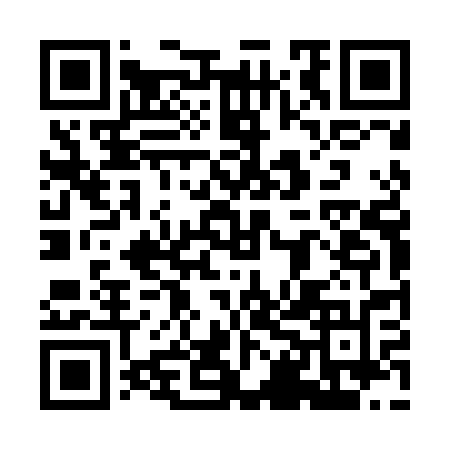 Ramadan times for Grzepa, PolandMon 11 Mar 2024 - Wed 10 Apr 2024High Latitude Method: Angle Based RulePrayer Calculation Method: Muslim World LeagueAsar Calculation Method: HanafiPrayer times provided by https://www.salahtimes.comDateDayFajrSuhurSunriseDhuhrAsrIftarMaghribIsha11Mon4:094:096:0811:543:435:415:417:3312Tue4:074:076:0511:543:445:435:437:3513Wed4:044:046:0311:533:465:455:457:3714Thu4:014:016:0011:533:475:475:477:3915Fri3:593:595:5811:533:495:495:497:4116Sat3:563:565:5511:523:505:515:517:4317Sun3:533:535:5311:523:525:525:527:4518Mon3:503:505:5011:523:535:545:547:4719Tue3:473:475:4811:523:555:565:567:5020Wed3:453:455:4611:513:565:585:587:5221Thu3:423:425:4311:513:586:006:007:5422Fri3:393:395:4111:513:596:026:027:5623Sat3:363:365:3811:504:016:046:047:5924Sun3:333:335:3611:504:026:066:068:0125Mon3:303:305:3311:504:046:076:078:0326Tue3:273:275:3111:504:056:096:098:0627Wed3:243:245:2811:494:076:116:118:0828Thu3:213:215:2611:494:086:136:138:1029Fri3:183:185:2311:494:096:156:158:1330Sat3:153:155:2111:484:116:176:178:1531Sun4:124:126:1812:485:127:197:199:181Mon4:094:096:1612:485:147:217:219:202Tue4:054:056:1412:475:157:227:229:233Wed4:024:026:1112:475:167:247:249:254Thu3:593:596:0912:475:187:267:269:285Fri3:563:566:0612:475:197:287:289:306Sat3:523:526:0412:465:207:307:309:337Sun3:493:496:0112:465:227:327:329:368Mon3:463:465:5912:465:237:347:349:389Tue3:423:425:5712:455:247:357:359:4110Wed3:393:395:5412:455:267:377:379:44